A''dan Z'ye Çocuk Eğitimi                            
         AKIL VERMEYİN          BAŞKALARINA BENZEMESİNİ BEKLEMEYİN
C-         CİDDİYE ALIN
Ç-         ÇİMLERE BASMASINI SAĞLAYIN
D- 	DENEMESİNE İZİN VERİN
E- 	EMPATİ KURUN
F- 	FİKRİNİ SORUN
G- 	GURUR DUYDUĞUNUZU SÖYLEYİN
H-	HAYALLERİNİ SORUN
I- 		ISRARCI OLMAYIN
İ- 		İNATLAŞMAYIN
J- 	JEST YAPIN
K-		KUCAKLAYIN
L-		"LÜTFEN" Lİ KONUŞUN
M- 	MODEL OLUN
N- 	NE İSTEDİĞİNİ SORUN
O- 	OYUN OYNAYIN
Ö- 	ÖZÜR DİLEYİN
P- 	PAYLAŞIN
R- 	RİCA EDİN
S- 	SORUMLULUK VERİN
Ş- 	ŞANS VERİN
T- 	TUTARLI OLUN
U- 	UTANDIRMAYIN
Ü-	ÜZÜNTÜLERİNİ PAYLAŞIN
V- 	VAKİT AYIRIN
Y- 	YÜREKLENDİRİN
Z- 	ZEVKLERİNİ ÖĞRENİN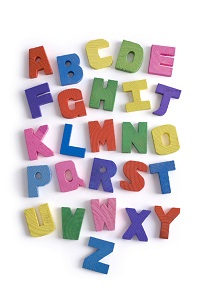 